 LICEO  STATALE “CARLO TENCA”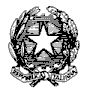 Bastioni di Porta Volta,16–20121 Milano Tel. 02.6551606 – Fax 02.6554306   C. F. 80126370156   Cod. Mecc. MIPM11000Dwwwliceotenca.gov.ite-mail:mipm11000d@istruzione MONITORAGGIO STATO DI ATTUAZIONE DEI PROGETTI APPROVATI NEL PIANO DELL’OFFERTA FORMATIVA Nella fase intermedia dell’anno scolastico, per gli interventi formativi realizzati con i progetti e le attività indicate nel piano dell’offerta formativa,  è previsto un momento di verifica del raggiungimento delle finalità perseguite e del grado di soddisfazione dei destinatari.Un momento di verifica finale è previsto a conclusione delle attività didattiche.I dati raccolti saranno utili per il miglioramento dell’offerta formativa e per l’ottimizzazione dell’uso delle risorse, al fine di garantire la qualità dei progetti formativi, che rientra sostanzialmente sotto tre voci:il raggiungimento degli obiettivi fissati (efficacia);la soddisfazione o gradimento nei destinatari finali;quello dell’integrazione  nella didattica curriculare e della coerenza  con gli obiettivi trasversali.A partire dalla seconda settimana di febbraio, dunque, si potrà procedere alla compilazione dei questionari, disponibili sul sito del Liceo. È possibile tuttavia che in questa fase alcuni progetti e attività non siano neppure partiti: lo si comunicherà semplicemente. Altri saranno in itinere: in questo caso il referente fornirà solo dati tecnici relativi ad essi . Gli altri progetti, come, scambi, cicli di conferenze, corsi di recupero etc., conclusi in quella data, potranno chiudere l’attività con il monitoraggio finale e compilare il Questionario monitoraggio finale docenti e il Questionario soddisfazione alunni. Dunque gli alunni saranno chiamati a esprimersi sul grado di soddisfazione solo a progetto concluso.I questionari allegati sono stati pensati come facsimile o modelli: i referenti potranno aggiungere informazioni utili, quando necessario, o compilare il modello insieme alla sottoscritta..Entro lunedì 23 marzo 2015 dovranno essere redatti:  per i progetti e attività conclusisi a quella data:Questionario monitoraggio finale docenti  Questionario soddisfazione alunni          per i progetti ancora in itinere o annullati o non   ancora avviati:Questionario monitoraggio intermedio docentiEntro il 5 giugno per i progetti conclusi dopo il 23 marzo:                    Questionario monitoraggio finale docenti  Questionario soddisfazione alunni            Anna Errico                                                                                                  Il Dirigente Scolastico (Funzione Strumentale POF)                                                                       prof. Mauro Agostino Donato  Zeni  □  CORSO NON ANCORA AVVIATO□  CORSO ANNULLATO (riportare il perché nell’area Osservazioni qualora si sia barrata una delle precedenti opzioni) Osservazioni:________________________________________________________________________________________________________________________________________________________________________________________________________________________________________________Osservazioni:________________________________________________________________________________________________________________________________________________________________________________________________________________________________________________Spazio a disposizione per tue eventuali osservazioni____________________________________________________________________________________________________________________________________________________________________________________________________________________________________________NB Il questionario è anonimo.  Inserire la numerazione delle schede compilate dai ragazzi (es.: 1/40 = scheda 1 su un totale di 40 distribuiteLiceo Carlo Tenca – A.s. 2014-2015Liceo Carlo Tenca – A.s. 2014-2015Monitoraggio intermedio docentiMonitoraggio intermedio docentiNome progetto/attivitàAREANome progetto/attivitàReferenteFebbraio 2015Indicare quanti incontri sul numero totale si sono tenuti entro la fine di gennaio 2015 Indicare quanti incontri sul numero totale si sono tenuti entro la fine di gennaio 2015 Indicare quanti incontri sul numero totale si sono tenuti entro la fine di gennaio 2015 Indicare quanti incontri sul numero totale si sono tenuti entro la fine di gennaio 2015 Indicare quanti incontri sul numero totale si sono tenuti entro la fine di gennaio 2015 Indicare quanti incontri sul numero totale si sono tenuti entro la fine di gennaio 2015 Indicare quanti incontri sul numero totale si sono tenuti entro la fine di gennaio 2015 Indicare quanti incontri sul numero totale si sono tenuti entro la fine di gennaio 2015 Indicare quanti incontri sul numero totale si sono tenuti entro la fine di gennaio 2015 Indicare quanti incontri sul numero totale si sono tenuti entro la fine di gennaio 2015 Indicare quanti incontri sul numero totale si sono tenuti entro la fine di gennaio 2015 … / …… / …… / …Indicare quanti alunni, tra quelli iscrittisi al corso, vi  partecipano effettivamente Indicare quanti alunni, tra quelli iscrittisi al corso, vi  partecipano effettivamente Indicare quanti alunni, tra quelli iscrittisi al corso, vi  partecipano effettivamente Indicare quanti alunni, tra quelli iscrittisi al corso, vi  partecipano effettivamente Indicare quanti alunni, tra quelli iscrittisi al corso, vi  partecipano effettivamente Indicare quanti alunni, tra quelli iscrittisi al corso, vi  partecipano effettivamente Indicare quanti alunni, tra quelli iscrittisi al corso, vi  partecipano effettivamente Indicare quanti alunni, tra quelli iscrittisi al corso, vi  partecipano effettivamente Indicare quanti alunni, tra quelli iscrittisi al corso, vi  partecipano effettivamente Indicare quanti alunni, tra quelli iscrittisi al corso, vi  partecipano effettivamente Indicare quanti alunni, tra quelli iscrittisi al corso, vi  partecipano effettivamente … / …… / …… / …La frequenza al corso risulta per il momento  La frequenza al corso risulta per il momento  La frequenza al corso risulta per il momento  La frequenza al corso risulta per il momento  Ottima (91-100%)Ottima (91-100%)Ottima (91-100%)Buona(71-90%)Buona(71-90%)Discontinua(51-70%)Discontinua(51-70%)Discontinua(51-70%)Scarsa(sotto il 70%)Scarsa(sotto il 70%)La frequenza al corso risulta per il momento  La frequenza al corso risulta per il momento  La frequenza al corso risulta per il momento  La frequenza al corso risulta per il momento  □□□□□□□□□□Sei soddisfatto del lavoro dei docenti-esperti  esterni?Sei soddisfatto del lavoro dei docenti-esperti  esterni?Assolutamente noAssolutamente noAssolutamente noAssolutamente noNon molto soddisfattoNon molto soddisfattoAbbastanza soddisfattoAbbastanza soddisfattoSoddisfattoSoddisfattoSoddisfattoMolto soddisfattoSei soddisfatto del lavoro dei docenti-esperti  esterni?Sei soddisfatto del lavoro dei docenti-esperti  esterni?□□□□□□□□□□□□Riguardo il raggiungimento degli obiettivi e delle finalità perseguiti nel progetto ti ritieni al momentoRiguardo il raggiungimento degli obiettivi e delle finalità perseguiti nel progetto ti ritieni al momentoRiguardo il raggiungimento degli obiettivi e delle finalità perseguiti nel progetto ti ritieni al momentoMolto insoddisfattoMolto insoddisfattoInsoddisfattoInsoddisfattoInsoddisfattoAbbastanza soddisfattoAbbastanza soddisfattoSoddisfattoSoddisfattoSoddisfattoMolto soddisfattoRiguardo il raggiungimento degli obiettivi e delle finalità perseguiti nel progetto ti ritieni al momentoRiguardo il raggiungimento degli obiettivi e delle finalità perseguiti nel progetto ti ritieni al momentoRiguardo il raggiungimento degli obiettivi e delle finalità perseguiti nel progetto ti ritieni al momento□□□□□□□□□□□Punto di forza del corsoArea di miglioramentoLiceo Carlo Tenca – A.s. 2014-2015Liceo Carlo Tenca – A.s. 2014-2015Monitoraggio finale docentiMonitoraggio finale docentiNome progetto/attivitàAREANome progetto/attivitàReferenteGiugno 2015Indicare quanti incontri sul numero totale si sono tenuti durante l’intero svolgimento del progettoIndicare quanti incontri sul numero totale si sono tenuti durante l’intero svolgimento del progettoIndicare quanti incontri sul numero totale si sono tenuti durante l’intero svolgimento del progettoIndicare quanti incontri sul numero totale si sono tenuti durante l’intero svolgimento del progettoIndicare quanti incontri sul numero totale si sono tenuti durante l’intero svolgimento del progettoIndicare quanti incontri sul numero totale si sono tenuti durante l’intero svolgimento del progettoIndicare quanti incontri sul numero totale si sono tenuti durante l’intero svolgimento del progettoIndicare quanti incontri sul numero totale si sono tenuti durante l’intero svolgimento del progettoIndicare quanti incontri sul numero totale si sono tenuti durante l’intero svolgimento del progettoIndicare quanti incontri sul numero totale si sono tenuti durante l’intero svolgimento del progettoIndicare quanti incontri sul numero totale si sono tenuti durante l’intero svolgimento del progetto… / …… / …… / …Indicare quanti alunni, tra quelli iscrittisi al corso, vi hanno  partecipato effettivamente Indicare quanti alunni, tra quelli iscrittisi al corso, vi hanno  partecipato effettivamente Indicare quanti alunni, tra quelli iscrittisi al corso, vi hanno  partecipato effettivamente Indicare quanti alunni, tra quelli iscrittisi al corso, vi hanno  partecipato effettivamente Indicare quanti alunni, tra quelli iscrittisi al corso, vi hanno  partecipato effettivamente Indicare quanti alunni, tra quelli iscrittisi al corso, vi hanno  partecipato effettivamente Indicare quanti alunni, tra quelli iscrittisi al corso, vi hanno  partecipato effettivamente Indicare quanti alunni, tra quelli iscrittisi al corso, vi hanno  partecipato effettivamente Indicare quanti alunni, tra quelli iscrittisi al corso, vi hanno  partecipato effettivamente Indicare quanti alunni, tra quelli iscrittisi al corso, vi hanno  partecipato effettivamente Indicare quanti alunni, tra quelli iscrittisi al corso, vi hanno  partecipato effettivamente … / …… / …… / …La frequenza al corso  è risultataLa frequenza al corso  è risultataLa frequenza al corso  è risultataLa frequenza al corso  è risultataOttima (91-100%)Ottima (91-100%)Ottima (91-100%)Buona(71-90%)Buona(71-90%)Discontinua(51-70%)Discontinua(51-70%)Discontinua(51-70%)Scarsa(sotto il 70%)Scarsa(sotto il 70%)La frequenza al corso  è risultataLa frequenza al corso  è risultataLa frequenza al corso  è risultataLa frequenza al corso  è risultata□□□□□□□□□□Sei soddisfatto del lavoro dei docenti-esperti  esterni?Sei soddisfatto del lavoro dei docenti-esperti  esterni?Assolutamente noAssolutamente noAssolutamente noAssolutamente noNon molto soddisfattoNon molto soddisfattoAbbastanza soddisfattoAbbastanza soddisfattoSoddisfattoSoddisfattoSoddisfattoMolto soddisfattoSei soddisfatto del lavoro dei docenti-esperti  esterni?Sei soddisfatto del lavoro dei docenti-esperti  esterni?□□□□□□□□□□□□Riguardo la risposta dei ragazzi ti ritieni Riguardo la risposta dei ragazzi ti ritieni Riguardo la risposta dei ragazzi ti ritieni Molto insoddisfattoMolto insoddisfattoInsoddisfattoInsoddisfattoInsoddisfattoAbbastanza soddisfattoAbbastanza soddisfattoSoddisfattoSoddisfattoSoddisfattoMolto soddisfattoRiguardo la risposta dei ragazzi ti ritieni Riguardo la risposta dei ragazzi ti ritieni Riguardo la risposta dei ragazzi ti ritieni □□□□□□□□□□□Riguardo il raggiungimento degli obiettivi e delle finalità perseguiti nel progetto ti ritieni Riguardo il raggiungimento degli obiettivi e delle finalità perseguiti nel progetto ti ritieni Riguardo il raggiungimento degli obiettivi e delle finalità perseguiti nel progetto ti ritieni Molto insoddisfattoMolto insoddisfattoInsoddisfattoInsoddisfattoInsoddisfattoAbbastanza soddisfattoAbbastanza soddisfattoSoddisfattoSoddisfattoSoddisfattoMolto soddisfattoRiguardo il raggiungimento degli obiettivi e delle finalità perseguiti nel progetto ti ritieni Riguardo il raggiungimento degli obiettivi e delle finalità perseguiti nel progetto ti ritieni Riguardo il raggiungimento degli obiettivi e delle finalità perseguiti nel progetto ti ritieni □□□□□□□□□□□Punto di forza del corsoArea di miglioramentoLiceo Carlo Tenca  – A.S. 2014-2015Liceo Carlo Tenca  – A.S. 2014-2015Liceo Carlo Tenca  – A.S. 2014-2015Questionario soddisfazione alunniQuestionario soddisfazione alunniQuestionario soddisfazione alunni… / … 1Nome progetto/attivitàDocente referente… / … 1Nome progetto/attività Mese                               2015Quanto all’interesse suscitato in te dal progetto ti ritieni Quanto all’interesse suscitato in te dal progetto ti ritieni Quanto all’interesse suscitato in te dal progetto ti ritieni Quanto all’interesse suscitato in te dal progetto ti ritieni Molto insoddisfattoMolto insoddisfattoInsoddisfattoInsoddisfattoInsoddisfattoInsoddisfattoInsoddisfattoAbbastanza soddisfattoAbbastanza soddisfattoAbbastanza soddisfattoAbbastanza soddisfattoAbbastanza soddisfattoAbbastanza soddisfattoSoddisfattoSoddisfattoSoddisfattoSoddisfattoSoddisfattoSoddisfattoMolto soddisfattoMolto soddisfattoMolto soddisfattoMolto soddisfattoQuanto all’interesse suscitato in te dal progetto ti ritieni Quanto all’interesse suscitato in te dal progetto ti ritieni Quanto all’interesse suscitato in te dal progetto ti ritieni Quanto all’interesse suscitato in te dal progetto ti ritieni □□□□□□□□□□□□□□□□□□□□□□□Ritieni il metodo tenuto dal docente coinvolgente e stimolante? Ritieni il metodo tenuto dal docente coinvolgente e stimolante? Ritieni il metodo tenuto dal docente coinvolgente e stimolante? Ritieni il metodo tenuto dal docente coinvolgente e stimolante? Ritieni il metodo tenuto dal docente coinvolgente e stimolante? Assolutamente noAssolutamente noAssolutamente noAssolutamente noNé si né noNé si né noNé si né noNé si né noNé si né noAbbastanzaAbbastanzaAbbastanzaAbbastanzaAbbastanzaAbbastanzaSiSiSiSiSiSi moltoSi moltoRitieni il metodo tenuto dal docente coinvolgente e stimolante? Ritieni il metodo tenuto dal docente coinvolgente e stimolante? Ritieni il metodo tenuto dal docente coinvolgente e stimolante? Ritieni il metodo tenuto dal docente coinvolgente e stimolante? Ritieni il metodo tenuto dal docente coinvolgente e stimolante? □□□□□□□□□□□□□□□□□□□□□□Il progetto ha migliorato la voglia di studiare gli argomenti inerenti al progetto stesso? Il progetto ha migliorato la voglia di studiare gli argomenti inerenti al progetto stesso? Il progetto ha migliorato la voglia di studiare gli argomenti inerenti al progetto stesso? Il progetto ha migliorato la voglia di studiare gli argomenti inerenti al progetto stesso? Il progetto ha migliorato la voglia di studiare gli argomenti inerenti al progetto stesso? Assolutamente noAssolutamente noAssolutamente noAssolutamente noNé si né noNé si né noNé si né noNé si né noNé si né noAbbastanzaAbbastanzaAbbastanzaAbbastanzaAbbastanzaAbbastanzaSiSiSiSiSiSi moltoSi moltoIl progetto ha migliorato la voglia di studiare gli argomenti inerenti al progetto stesso? Il progetto ha migliorato la voglia di studiare gli argomenti inerenti al progetto stesso? Il progetto ha migliorato la voglia di studiare gli argomenti inerenti al progetto stesso? Il progetto ha migliorato la voglia di studiare gli argomenti inerenti al progetto stesso? Il progetto ha migliorato la voglia di studiare gli argomenti inerenti al progetto stesso? □□□□□□□□□□□□□□□□□□□□□□Il progetto ha migliorato la voglia di studiare gli argomenti inerenti al progetto stesso? Il progetto ha migliorato la voglia di studiare gli argomenti inerenti al progetto stesso? Il progetto ha migliorato la voglia di studiare gli argomenti inerenti al progetto stesso? Il progetto ha migliorato la voglia di studiare gli argomenti inerenti al progetto stesso? Il progetto ha migliorato la voglia di studiare gli argomenti inerenti al progetto stesso? □□□□□□□□□□□□□□□□□□□□□□Consiglieresti ai tuoi amici di seguire il progetto il prossimo anno? Consiglieresti ai tuoi amici di seguire il progetto il prossimo anno? Assolutamente noAssolutamente noAssolutamente noAssolutamente noAssolutamente noNon sapreiNon sapreiNon sapreiNon sapreiNon sapreiProbabilmente siProbabilmente siProbabilmente siProbabilmente siProbabilmente siProbabilmente siProbabilmente siSiSiSiDecisamente siDecisamente siDecisamente siDecisamente siDecisamente siConsiglieresti ai tuoi amici di seguire il progetto il prossimo anno? Consiglieresti ai tuoi amici di seguire il progetto il prossimo anno? □□□□□□□□□□□□□□□□□□□□□□□□□Durante il corso ci sono  tempo e modo di intervenire e chiedere chiarimenti o approfondimenti? Durante il corso ci sono  tempo e modo di intervenire e chiedere chiarimenti o approfondimenti? Durante il corso ci sono  tempo e modo di intervenire e chiedere chiarimenti o approfondimenti? Assolutamente noAssolutamente noAssolutamente noAssolutamente noAssolutamente noNon sapreiNon sapreiNon sapreiNon sapreiNon sapreiPocoPocoPocoPocoPocoSiSiSiSiSiSiSi moltoSi moltoSi moltoDurante il corso ci sono  tempo e modo di intervenire e chiedere chiarimenti o approfondimenti? Durante il corso ci sono  tempo e modo di intervenire e chiedere chiarimenti o approfondimenti? Durante il corso ci sono  tempo e modo di intervenire e chiedere chiarimenti o approfondimenti? □□□□□□□□□□□□□□□□□□□□□□□□Riesci a conciliare l’impegno richiesto dal progetto con lo studio dedicato alle materie disciplinari? Riesci a conciliare l’impegno richiesto dal progetto con lo studio dedicato alle materie disciplinari? Assolutamente noAssolutamente noAssolutamente noAssolutamente noAssolutamente noPocoPocoPocoAbbastanzaAbbastanzaAbbastanzaAbbastanzaAbbastanzaAbbastanzaSiSiSiHo organizzato meglio il mio tempoHo organizzato meglio il mio tempoHo organizzato meglio il mio tempoHo organizzato meglio il mio tempoHo organizzato meglio il mio tempoHo organizzato meglio il mio tempoHo organizzato meglio il mio tempoHo organizzato meglio il mio tempoRiesci a conciliare l’impegno richiesto dal progetto con lo studio dedicato alle materie disciplinari? Riesci a conciliare l’impegno richiesto dal progetto con lo studio dedicato alle materie disciplinari? □□□□□□□□□□□□□□□□□□□□□□□□□La cosa migliore del corso (punto di forza)La cosa da migliorare (area di miglioramento)